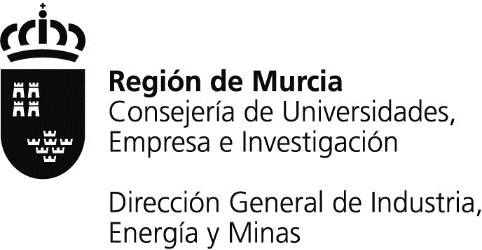 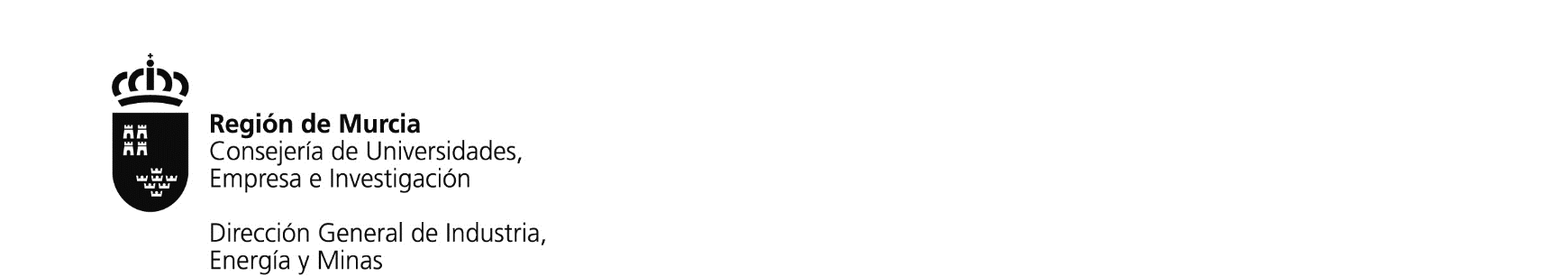 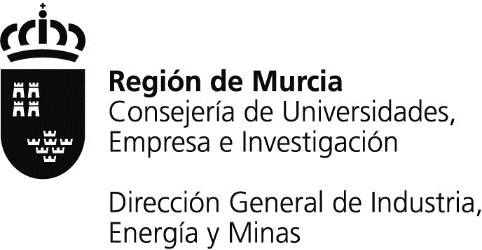 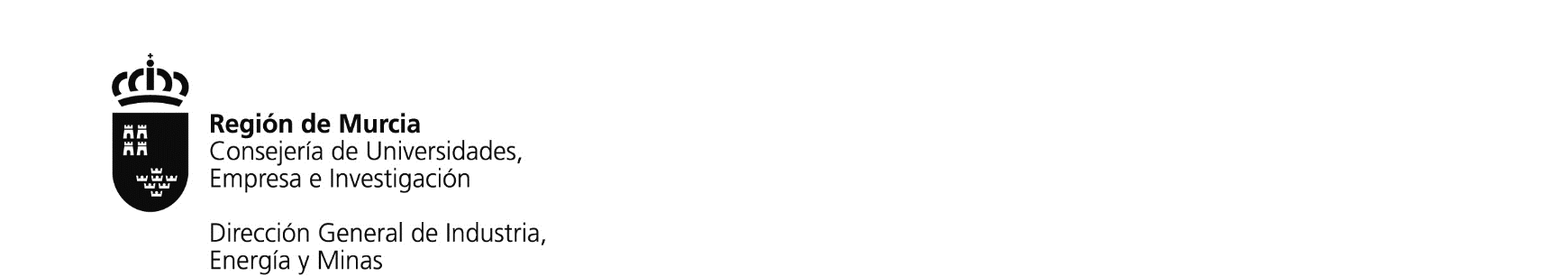 ANEXO 1Declaración responsable a presentar junto a ficha reducida de vehículoD. _____________________________________ con D.N.I. nº ________________ y domicilio a efecto de notificaciones en C/_______________________________________ declara bajo su responsabilidad que el día ____ de ______________ de ________, fecha de elaboración y firma de la ficha reducida de datos que acompaña al presente escrito, correspondiente al vehículo marca ________________, bastidor nº __________________________Que estaba en posesión de la titulación de ____________________________ expedida por la Universidad de ______________________________________Que dicha titulación le otorga la competencia legal suficiente para la firma de la ficha reducida emitida.Que se encontraba colegiado con el número ________ en el Colegio __________________________________________________Que no se encontraba inhabilitado para el ejercicio de la profesiónQue conoce la responsabilidad civil derivada de la ejecución de la ficha reducidaDocumento afectado:Tipo documento: FICHA REDUCIDA DE VEHÍCULOFecha de firma de la ficha reducida: ________________ __________________, a ______ de _____________ de _______Fdo.: 